 ППриложение 1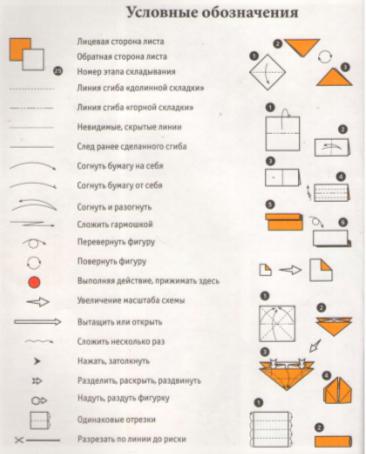 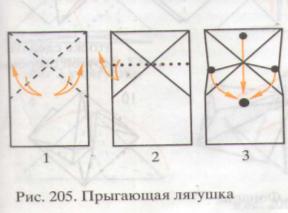 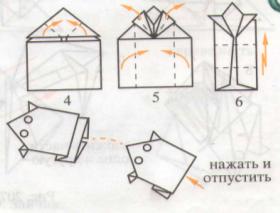 Прыгающая лягушка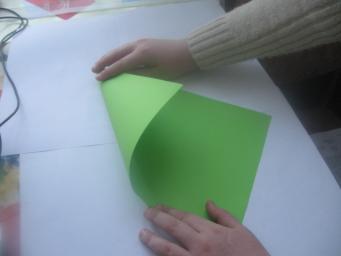 Шаг №1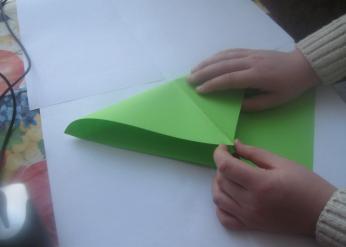 Шаг №2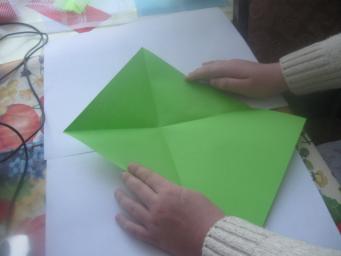 Шаг №3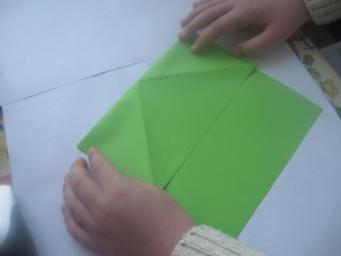 Шаг №4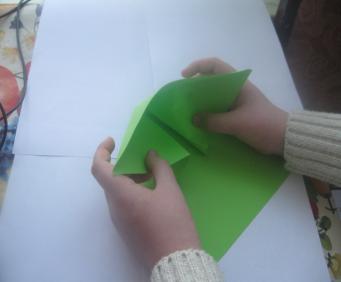 Шаг №5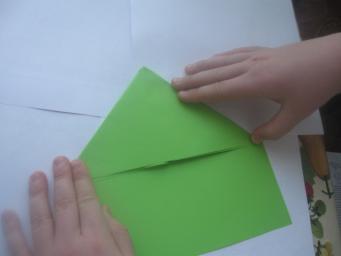 Шаг №6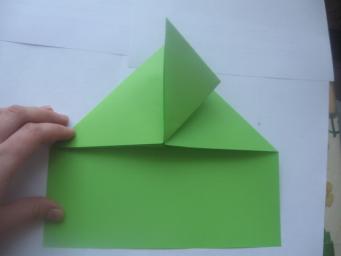 Шаг №7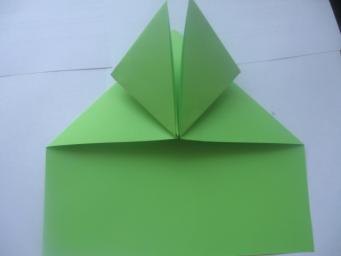 Шаг №8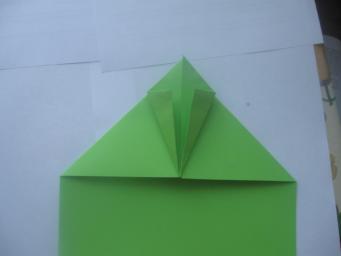 Шаг №9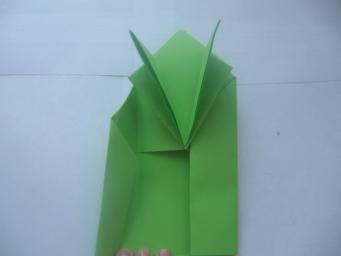 Шаг № 10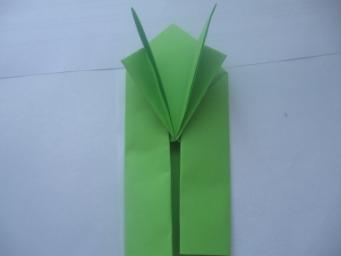 Шаг № 11
Шаг № 12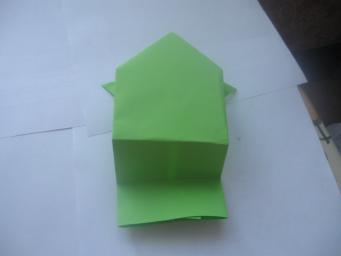 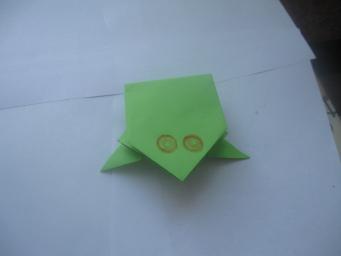 